Am Donnerstag, den 16.11.2023,findet um 11:00 Uhr der katholischeGottesdienst im Parkzimmer (EG) statt.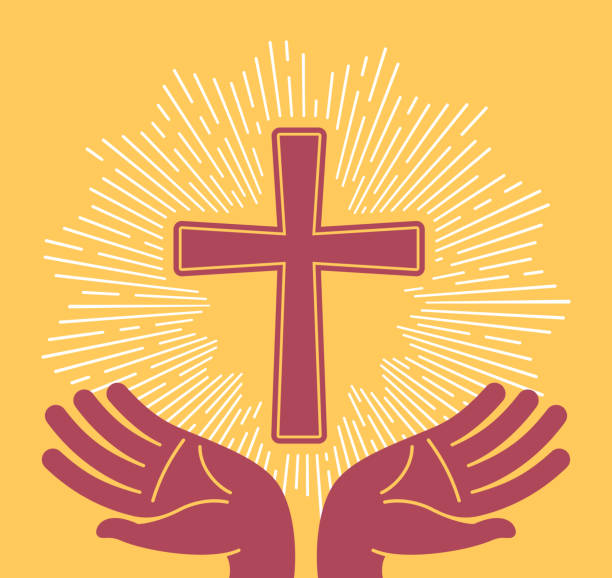 